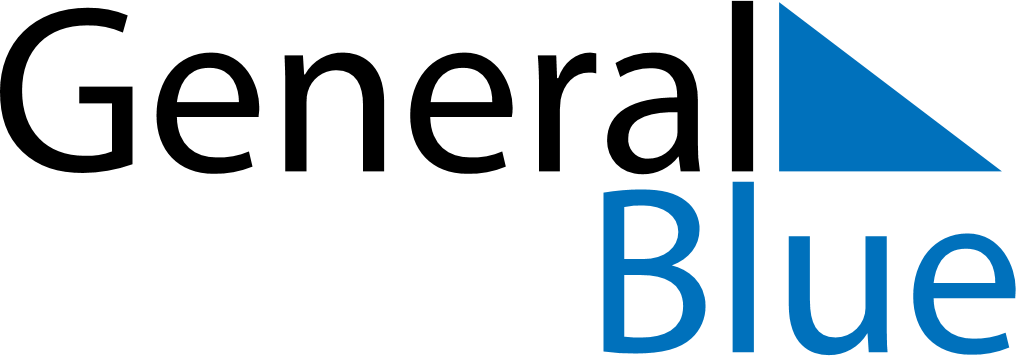 April 2023April 2023April 2023April 2023United StatesUnited StatesUnited StatesSundayMondayTuesdayWednesdayThursdayFridayFridaySaturday123456778910111213141415Easter Sunday1617181920212122Tax Day2324252627282829Administrative Professionals Day30